Marie TerezieMarie Terezie je u nás známá především jako reformátorka, která mimo jiné zavedla povinnou školní docházku. Aby mohla své reformy začít prosazovat, musela nejprve obhájit své postavení panovnice... a potom se pustit do reforem, které změnily celou tehdejší společnost.Video: Marie Terezie: nástup na trůn1 Porovnejte mapu Evropy v době Marie Terezie se současným stavem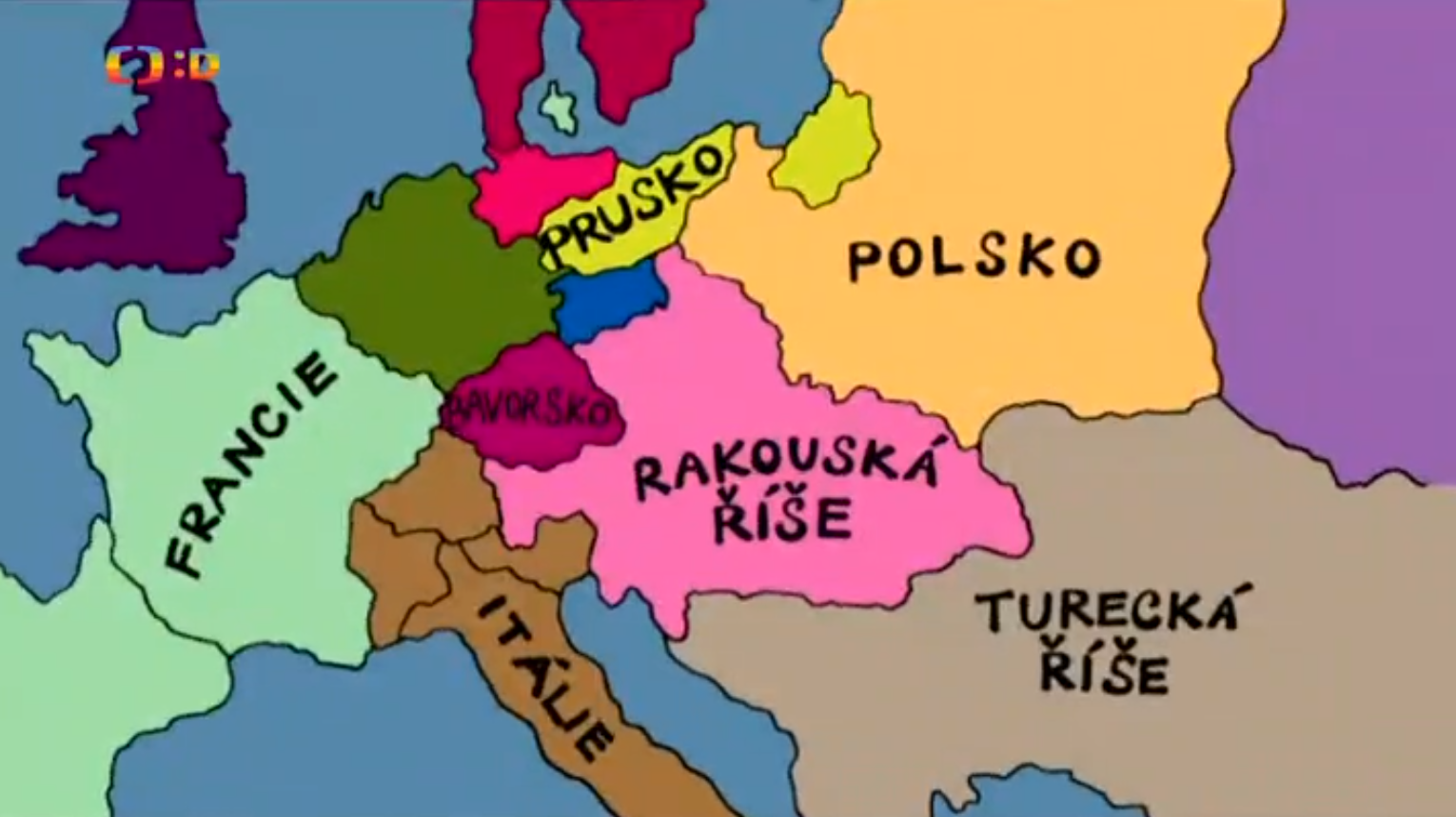 2 Vysvětlete, co byla pragmatická sankce.3 Jaký byl postoj české šlechty k Marii Terezii?4 Které země se stavěly k Marii Terezii nepřátelsky? Jak se nazývá konflikt Rakouska s jeho nepřáteli? 5 Odhadněte, proč je Marie Terezie v závěru videa nazývána “tchýní Evropy”. Video:  Reformy Marie Terezie1 Kterých oblastí života společnosti se reformy dotýkaly?2 Odhadněte, proč Marie Terezie chtěla reformovat tehdejší společnost. Video:  Školská reforma Marie Terezie1 Z jakého důvodu zaváděla Marie Terezie školskou reformou?2 Vysvětlete, v čem spočívala školská reforma Marie Terezie.